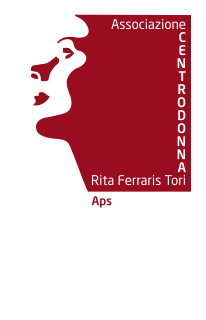 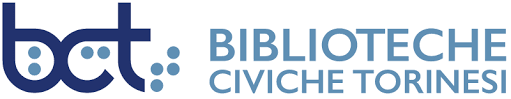 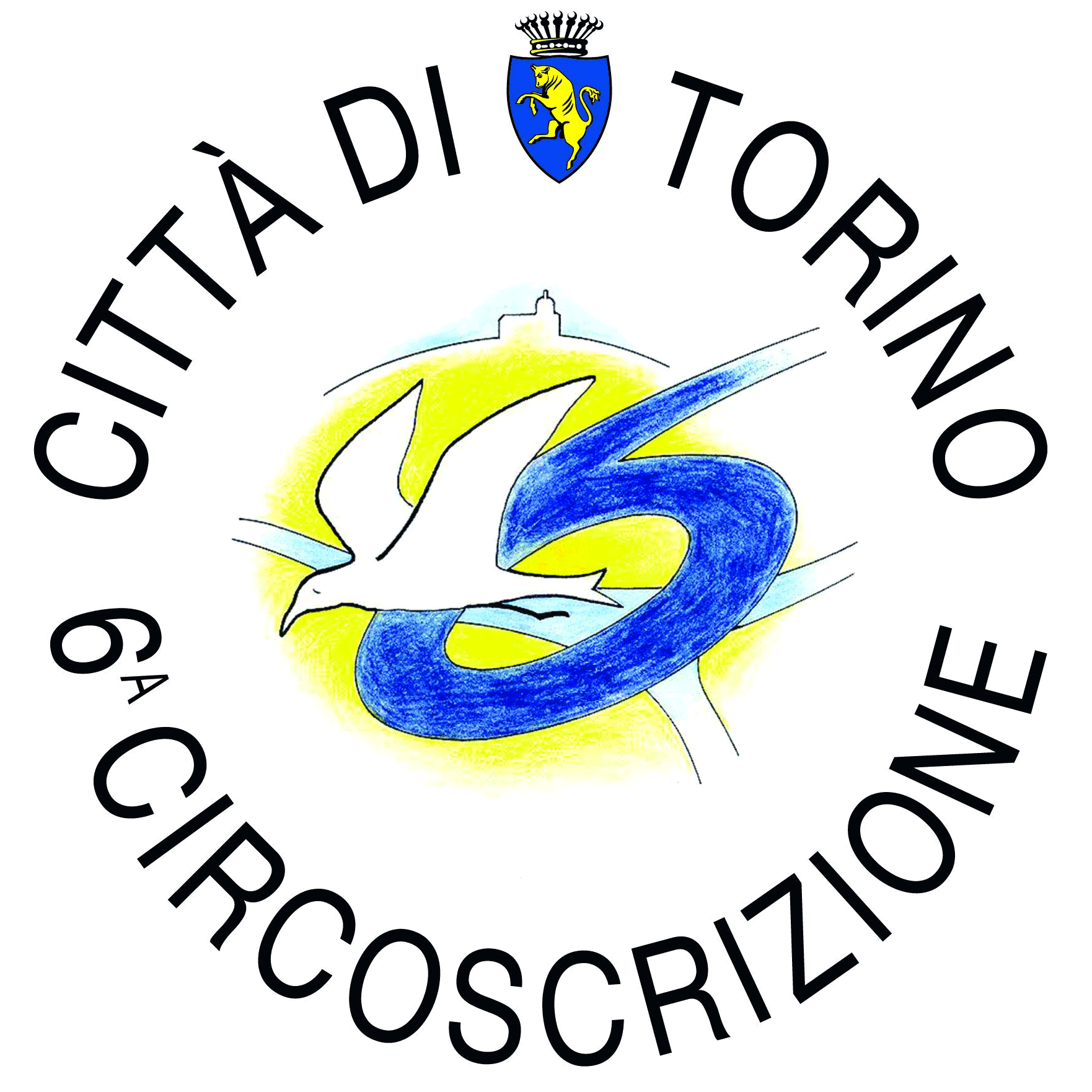 				Cascina MarchesaQuindicesimo concorso letterario“Le donne pensano… le donne scrivono…”promosso in occasione della premiazione della 14° edizioneRegolamentoIl concorso è aperto a tutte le donne che desiderano inviare i loro testi purché inediti.Il concorso è diviso in 2 sezioni:PROSA – il racconto presentato non dovrà superare le 8 cartelle dattiloscritte; ogni cartella dovrà essere di 30 righe, con 60 battute per riga spazi compresi.POESIA – in numero massimo di 3 per autrice; ogni composizione potrà essere al massimo di 20 versi circa.È possibile partecipare a una sola sezione del concorso.Il concorso è a tema libero.Gli elaborati redatti ESCLUSIVAMENTE in formato digitale word o simile e pdf dovranno essere inviati entro e non oltre il 30 ottobre 2024 alla casella di posta elettronica centrodonnacircoscrizionesei@gmail.com con oggetto CONCORSO LETTERARIO 2023/25 “Le donne pensano… le donne scrivono…”.Al messaggio mail dovranno essere allegati i seguenti documenti:una scheda in cui l’autrice dovrà indicare le proprie generalità, il domicilio, il recapito telefonico, l’indirizzo mail, a quale sezione intende partecipare, il titolo dell’opera concorrente, qualche cenno biografico (max 6 righe) e una dichiarazione che attesti che l’opera è inedita;il testo che partecipa al concorso in entrambi i formati indicati: word e pdf.Gli elaborati saranno esaminati e valutati in forma anonima da una giuria composta da scrittrici e/o giornaliste, che sarà resa nota al momento della premiazione.Il premio consiste nella pubblicazione delle opere ritenute idonee dalla Giuria in occasione della Giornata internazionale della donna 8 marzo 2025 e veicolato attraverso i canali istituzionali della Circoscrizione, della Biblioteca e della Rete IRMA della Città di Torino.Per le produzioni letterarie selezionate e pubblicate non si riconoscono diritti d’autore.Effettuata la selezione, le vincitrici saranno avvertite via mail.Non saranno presi in considerazione i lavori che non avranno osservato tutte le norme contenute nel regolamento.L’operato della Commissione giudicatrice è insindacabile e la partecipazione al concorso indica di per se stessa l’accettazione delle norme che lo regolano.Ai sensi del RGPD, ufficialmente regolamento n. 2016/679, i dati personali forniti saranno trattati esclusivamente ai fini del presente concorso.Informazioni: 		Associazione Centrodonna Rita Ferraris Tori 								centrodonnacircoscrizionesei@gmail.com			Biblioteca Civica Marchesa  biblioteca.marchesa@comune.torino.it